Semana Olímpica 2015Autorização do Encarregado de EducaçãoEu, __________________________________________, declaro que autorizo o (a) meu (minha) educando (a)    _____________________________________________, do ___ ano, da turma _______, Nº___, a participar no Torneio de Voleibol 6x6 a     realizar-se no dia 19 de Março de 2015 a partir das 09:00h, no Pavilhão Desportivo da Escola Secundária André de Gouveia.O(A) Encarregado(a) de Educação:________________________________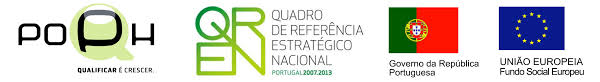 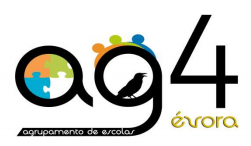 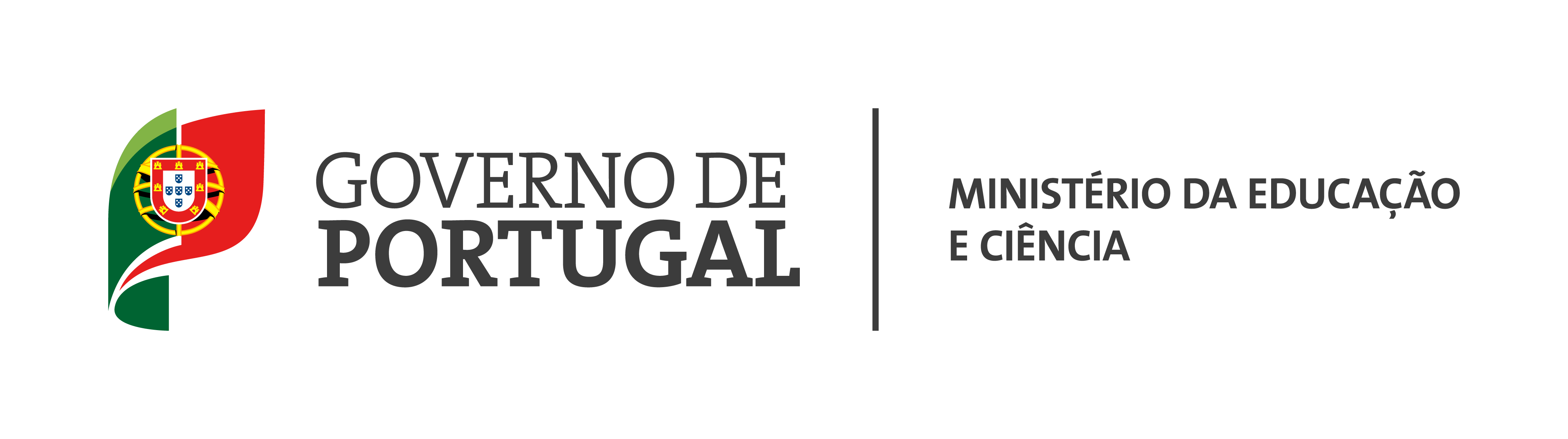 Semana Olímpica 2015Autorização do Encarregado de EducaçãoEu, __________________________________________, declaro que autorizo o (a) meu (minha) educando (a) _____________________________________________, do ___ ano, da turma _______, Nº___, a participar no Torneio de Voleibol 6x6 a     realizar-se no dia 19 de Março de 2015 a partir das 09:00h, no Pavilhão Desportivo da Escola Secundária André de Gouveia.O(A) Encarregado(a) de Educação:________________________________